penjabaran bahan kajianFakultas (Faculty)				: Ilmu KomputerProgram Studi (Study Program)			: Sistem Informasi		                   		Jenjang (Grade)		:  S1Mata Kuliah (Course)				: Sistem Informasi Manajemen			SKS (Credit)		:  4 sks	    Semester (Semester) :  2Kode Mata Kuliah (Code)    				: 141242103						Sertifikasi (Certification) :        Ya (Yes)      ✓    Tidak (No) Mata Kuliah Prasyarat (Prerequisite) 		:  	-								Dosen Koordinator (Coordinator)			:   Nia Oktaviani, M.KomDosen Pengampuh (Lecturer)				:  Rahayu Amalia, M.Kom., Tri Oktarina, M.Kom., Ria Andryani,S.Kom.,  M.M., M.Kom     	✔Tim (Team)         - Mandiri (Personal)Capaian Pembelajaran (Learning Outcomes) 	: Deskripsi Mata Kuliah (Course Description)Bahan Kajian (Main Study Material)Implementasi Pembelajaran Mingguan (Implementation Process of weekly learning time) Pengalaman Belajar Mahasiswa (Student Learning Experiences)	:	Pembelajaran yang dilakukan secara contextual dan discovery, untuk menyelesaikannya dilakukan secara studi kasus (soal latihan) dalam bentuk hardskill dan softskill.	Note :Contextual Learning adalah suatu strategi pembelajaran yang menekankan pada proses keterlibatan mahasiswa secara penuh untuk menemukan materi yang dipelajari dan menghubungkan dengan situasi kehidupan nyata.Discovery Learning adalah proses pencarian pengetahuan yang dilakukan oleh mahasiswa untuk memahami konsep, arti, dan menemukan suatu pemecahan masalah atau fakta. Hardskill : Penyelesaian studi kasus dengan memperhatikan ketepatan pendekatan masalah dan ketepatan perumusan masalah. Softskill : Penyelesaian studi kasus dengan memperhatikan memiliki personal attitude yang baik, strategi komunikasi dan kualitas kerjasama dalam timKriteria dan Rubrik Penilaian (Criteria and Evaluation) Rubrik Penilaian MK Kalkulus Dasar.Rubrik Penilaian Tugas KelompokRENCANA ASSESMENT DAN EVALUASI Pembobotan Asesmen Terhadap CPL dan CPMKDistribusi Pembobotan Asesmen TugasBobot penilaian (Ketentuan Bina Darma)≥ 85	= A≥ 70 s.d < 85	= B≥ 60 s.d < 70	= C≥ 50 s.d < 60	= D< 50      	= EDaftar Pustaka Al Fatta, Hanif. 2007. Analisis dan Perancangan Sistem Informasi Untuk Keunggulan Bersaing Perusahaan dan Organisasi Modern. Yogyakarta : Penerbit AndiHartono, J. 1999. Pengenalan Komputer.Yogyakarta : Penerbit AndiLoudan, Kenneth C. 2005. Sistem informasi management : Yogyakarta. Andi Offset.McLeod Jr, Raymod dan George P Schell. 2008. Sistem Informasi Manajemen Edisi 10. Jakarta : Salemba Empat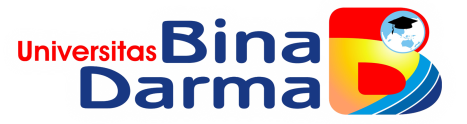 RENCANA PEMBELAJARAN SEMESTER (SEMESTER LESSON PLAN)Nomor Dok: FRM/KUL/01/02 RENCANA PEMBELAJARAN SEMESTER (SEMESTER LESSON PLAN)Nomor Revisi : 03RENCANA PEMBELAJARAN SEMESTER (SEMESTER LESSON PLAN)Tgl. Berlaku : 21 September 2021 RENCANA PEMBELAJARAN SEMESTER (SEMESTER LESSON PLAN)Klausa ISO : 7.5.1 & 7.5.5Disusun oleh (Prepared by)Diperiksa oleh (Checked by)Disetujui oleh (Approved by)Tanggal Validasi (Valid date)Tim Mata Kuliah Sistem Informasi Manajemen Suyanto, S.Kom., M.M., M.KomDedy Syamsuar, P.hDCapaian Pembelajaran Lulusan (CPL)(Programme Learning Outcomes)CPL 04CPL 06Memahami dan mampu membuat model data dan model proses organisasi, mendefinisikan solusi dan proses secara teknisMampu melakukan supervise, evaluasi dan konsultasi system informasi serta integrasi berbagai proses bisnis berbasis system informasi dan teknologi untuk entepriseMemahami dan mampu membuat model data dan model proses organisasi, mendefinisikan solusi dan proses secara teknisMampu melakukan supervise, evaluasi dan konsultasi system informasi serta integrasi berbagai proses bisnis berbasis system informasi dan teknologi untuk entepriseCapaian Pembelajaran Mata Kuliah (CPMK)(Course Learning Outcomes)CPMK-09CPMK-10Mampu merancang dan menjalankan perencanaan, pengorganisasian, penyusnan staf, pengarahan dan pengendalian dalam mengelola suatu organisasi bisnis dan non bisnis serta pengembangnyaMampu menjelaskan dan mendifinisikan solusi dan proses secara teknis dari teknologi informasi sesuai dengan kebutuhan organisasiMampu merancang dan menjalankan perencanaan, pengorganisasian, penyusnan staf, pengarahan dan pengendalian dalam mengelola suatu organisasi bisnis dan non bisnis serta pengembangnyaMampu menjelaskan dan mendifinisikan solusi dan proses secara teknis dari teknologi informasi sesuai dengan kebutuhan organisasiCapaian Pembelajaran Mata Kuliah (CPMK)(Course Learning Outcomes)CPMK-15Mampu melakukan supervisi, evaluasi terhadap teknologi informasi dari berbagai proses bisnisMampu melakukan supervisi, evaluasi terhadap teknologi informasi dari berbagai proses bisnisSUB-CPMK-1Mahasiswa mampu menguraikan konsep dasar dan ruang lingkup sistem informasi manajemen.Mahasiswa mampu menguraikan konsep dasar dan ruang lingkup sistem informasi manajemen.SUB-CPMK-2Mahasiswa mampu menguraikan peranan teknologi informasi untuk keunggulang bersaing.Mahasiswa mampu menguraikan peranan teknologi informasi untuk keunggulang bersaing.SUB-CPMK-3 Mahasiswa mampu menganalisis strategi manajemen perusahaan yang berfokus masa depan Mahasiswa mampu menganalisis strategi manajemen perusahaan yang berfokus masa depanSUB-CPMK-4Mahasiswa mampu membandingkan teknologi informasi dalam perspektif perusahaan dan pendidikan.Mahasiswa mampu membandingkan teknologi informasi dalam perspektif perusahaan dan pendidikan.SUB-CPMK-5Mahasiswa mampu membandingkan penggunaan aplikasi TQM dalam manajemen perusahaanMahasiswa mampu membandingkan penggunaan aplikasi TQM dalam manajemen perusahaanSUB-CPMK-6Mahasiswa mampu menguraikan kerangka kerja tim dalam perusahaanMahasiswa mampu menguraikan kerangka kerja tim dalam perusahaanSUB-CPMK-7Mahasiswa mampu menguraikan peranan sistem informasi manajemen dalam pengambilan keputusanMahasiswa mampu menguraikan peranan sistem informasi manajemen dalam pengambilan keputusanSUB-CPMK-8Mahasiswa mampu memperbandingkan implementasi sistem informasi manajemenMahasiswa mampu memperbandingkan implementasi sistem informasi manajemenSUB-CPMK-9Mahasiswa mampu mengkombinasikan audit sistem informasi dan teknologi informasi.Mahasiswa mampu mengkombinasikan audit sistem informasi dan teknologi informasi.Matriks Sub-CPMK terhadap CPL dan CPMK SUB-CPMKCPL 4CPL 4CPL 06Matriks Sub-CPMK terhadap CPL dan CPMK SUB-CPMKCPMK-09CPMK-10CPMK-15SUB-CPMK-1SUB-CPMK-2SUB-CPMK-3SUB-CPMK-4SUB-CPMK-5SUB-CPMK-6SUB-CPMK-7SUB-CPMK-8SUB-CPMK-9Mata kuliah Sistem Informasi Manajemen (SIM) berisi mengenai materi-materi yang memberikan rerangka pemahaman kepada mahasiswa mengenai penggunaan dan pengelolaan teknologi informasi untuk menghidupkan proses bisnis, memperbaiki pengambilan keputusan bisnis dan memperoleh keunggulan kompetitif. Oleh karena itu, materi yang dibahas dalam mata kuliah ini meliputi konsep dasar sistem informasi manajemen, pengembangan sistem, audit sistem informasi, ecommerce, sistem bisnis perusahaan, pengelolahan teknologi informasi perusahaan dan global, serta sistem pendukung keputusan.Bobot (SKS)Pengenalan Konsep Sistem Informasi Manajemen Pengantar Sistem Informasi Berbasis Komputer (CBIS) Klasifikasi system Informasi Manajemen IT untuk keunggulan kompetitif Aset Sistem KomputerAset DataE-Commerce dan E- Business Manajemen Pengambilan Keputusan Manajemen Pengetahuan Keamanan Sistem Informasi Implikasi Etika dari Teknologi Informasi Minggu(Week)Sub CPMK(Kemampuan akhir yang direncanakan)(Lesson Learning Outcomes)Bahan Kajian/Materi Pembelajaran(Study Material)Bentuk dan Metode Pembelajaran[Estimasi Waktu](Learning Method)Sumber Belajar(Learning Resource)Penilaian  (Evaluation)Penilaian  (Evaluation)Penilaian  (Evaluation)Penilaian  (Evaluation)Minggu(Week)Sub CPMK(Kemampuan akhir yang direncanakan)(Lesson Learning Outcomes)Bahan Kajian/Materi Pembelajaran(Study Material)Bentuk dan Metode Pembelajaran[Estimasi Waktu](Learning Method)Sumber Belajar(Learning Resource)Indikator(Indicator)Kriteria & bentuk(Criteria)Bobot(%)1-2-3-4Mahasiswa mampu menguraikan konsep dasar dan ruang lingkup sistem informasi manajemen. (CPMK 09)Pengenalan Konsep Sistem Informasi Manajemen  :Pendahuluan:Konsep Dasar SistemKarakteristik SistemKlasifikasi SistemKonsep Data dan InformasiSistem InformasiBentuk Pemebelajaran: Kuliah Tatap Muka di kelas (Luring): 4 x 50” Metode Pembelajaran: Contextual Learning dan discovery learningBelajar Mandiri dan Tugas Terstruktur: 4 x 120”Idem Buku SumberKetepatan dalam memahami penggunaan matematika diskrit dalam kehidupan sehari hari  Bentuk : Diskusi, Tanya Jawab, latihan dan tugas 1 Kriteria :Rubrik1,55-6Mahasiswa mampu menguraikan peranan teknologi informasi untuk keunggulang bersaing. (CPMK 09)Pengantar Sistem Informasi Berbasis Komputer (CBIS) :Konsep Dasar Manajemen InformasiTingkatan ManajemenFungsi-fungsi ManajemenSistem Informasi Berbasis KomputerBentuk Pemebelajaran: Kuliah Tatap Muka di kelas (Luring): 2 x 50” Metode Pembelajaran: Contextual Learning dan discovery learningBelajar Mandiri dan Tugas Terstruktur: 4 x 120”Idem Buku SumberKetepatan dalam menerapkan konsep teori Himpunan dalam bidang Teknologi InformasiBentuk : Diskusi, Tanya Jawab, latihan dan tugas 2 Kriteria :Rubrik1,57-8-9 Mahasiswa mampu menganalisis strategi manajemen perusahaan yang berfokus masa depan (CPMK 10)Klasifikasi system Informasi Manajemen :Infrastruktur Teknologi InformasiKomponen Sistem InformasiKlasifikasi Sistem InformasiBentuk Pemebelajaran: Kuliah Tatap Muka di kelas (Luring): 4 x 50” Metode Pembelajaran: Contextual Learning dan discovery learningBelajar Mandiri dan Tugas Terstruktur: 4 x 120”Idem Buku SumberKetepatan dalam menjelaskan konsep Relasi, Fungsi dan Matrik dalam penerapan himpunanBentuk : Diskusi, Tanya Jawab, latihan dan tugas 3 Kriteria :Rubrik1,510-11Mahasiswa mampu membandingkan teknologi informasi dalam perspektif perusahaan dan pendidikan.(CPMK 10Mahasiswa mampu memahami materi pertemuan 1 s.d 10 (CPMK 9 dan CPMK 10)IT untuk keunggulan kompetitif :Perusahaan dan LingkungannyaKeunggulan KompetitifEnd User Computing (EUC)Manajemen Sumber Daya InformasiQuis untuk materi pada pertemuan minggu1 s/d 10Bentuk Pemebelajaran: Kuliah Tatap Muka di kelas (Luring): 4 x 50”:Metode Pembelajaran: Contextual Learning dan discovery learningBelajar Mandiri dan Tugas Terstruktur: 4 x 120”Idem Buku SumberKetepatan dalam menjelaskan penerapan Induksi Matematika dalam bidang Teknologi InformasiBentuk : Diskusi, Tanya Jawab, latihan dan Quis Kriteria :Rubrik 1512-13-14-15Mahasiswa mampu mereview kembali materi pertemuan 1 s.d 10 Mahasiswa mampu membandingkan penggunaan aplikasi TQM dalam manajemen perusahaan (CPMK 10)Meresume Soal Quis Aset system computer dan Asset data : Sistem KomputerStruktur dan Fungsi KomputerKlasifikasi KomputeSoftwareBasis dataStruktur dataSchemaArsitektur databaseIntegrasi dataJenis-jenis databaseDatabase administratorPemanfaatan databaseBentuk Pemebelajaran: Kuliah virtual via zoom atau di elearning UBD (Daring):  4 x 50”Metode Pembelajaran: Contextual Learning dan discovery learningBelajar Mandiri dan Tugas Terstruktur: 4 x 120”Idem Buku SumberKetepatan dalam menjelaskan konsep dasar Analisis Algoritma dalam bidang Teknologi InformasiBentuk : Diskusi, Tanya Jawab, latihan dan tugas 4 Kriteria :Rubrik1,516-17-18Mahasiswa mampu menguraikan kerangka kerja tim dalam perusahaan (CPMK 15)e-commerce dan e-business : DefinisiKlasifikasi e-commerce dan e-businessStrategi e-commerce dan e-businessKeterbatasan e-Commerce dan e-businessKelebihan Teknologi e-Commerce dan e-businessPeluang dan Tantangan e-Commerce dan e-businessBentuk Pemebelajaran: Quis virtual via zoom atau di elearning UBD (Daring):  4 x 50”Metode Pembelajaran: Contextual Learning dan discovery learningBelajar Mandiri dan Tugas Terstruktur: 4 x 120”Idem Buku SumberKetepatan dalam menyelesaikan soal Quis Ketepatan dalam menjelaskan konsep dasar teori Bahasa dan Automata dalam bidang Teknologi Informasi bisnisBentuk : Diskusi, Tanya Jawab, latihan dan tugas 5 Kriteria :Rubrik 1,519Mahasiswa mampu menguraikan peranan sistem informasi manajemen dalam pengambilan keputusan (CPMK 15)Manajemen pengambilan keputusan :Dasar-dasar Pengambilan KeputusanPemecahan Masalah dan Pengambilan KeputusanFase-fase Pemecahan MasalahKerangka Kerja Pemecahan MasalahBentuk Pemebelajaran: Kuliah Tatap Muka di kelas (Luring): 2 x 50” Metode Pembelajaran: Contextual Learning dan discovery learningBelajar Mandiri dan Tugas Terstruktur: 4x 120”Idem Buku SumberKetepatan dalam menerapkan kombinatori dan peluang diskrit dalam menyelesaikan permasalahan sehari-hariBentuk : Diskusi, Tanya Jawab, latihan dan tugas 6 Kriteria :Rubrik 220Mahasiswa mampu memahami materi pertemuan 12 s.d 19 (CPMK 10 dan CPMK 15)MID untuk materi pada pertemuan minggu11 s/d 20Bentuk Pemebelajaran: Kuliah Tatap Muka di kelas (Luring): 4 x 50” Metode Pembelajaran: Contextual Learningdan discovery learningBelajar Mandiri dan Tugas Terstruktur: 4x 120”Idem Buku SumberKetepatan dalam menerapkan kombinatori dan peluang diskrit dalam menyelesaikan permasalahan sehari-hariBentuk : Ujian Tengah Semester  Kriteria :Rubrik 2521-22-23-24Mahasiswa mampu mereview kembali materi pertemuan 12 s.d 19 (CPMK 10 dan CPMK 15)Mahasiswa mampu menguraikan peranan sistem informasi manajemen dalam pengambilan keputusan (CPMK 15)Meresume soal UTSManajemen pengambilan keputusan :Pendekatan SistemPentingnya Pandangan Terhadap SistemMembangun sistem Berdasarkan KonsepKonsep DSS (Decision Support System)Model DSSPemodelanBentuk Pemebelajaran: Ujian Tengah Semester Tatap Muka di kelas (Luring): 4 x 50”Belajar Mandiri dan Tugas Terstruktur:4 x 120”Idem Buku SumberKetepatan menerapkan induksi dan rekursi dalam teori grafh dan treeBentuk : Diskusi, Tanya Jawab, latihan dan tugas 7 Kriteria :Rubrik25-26-Mahasiswa mampu memperbandingkan implementasi sistem informasi manajemen (CPMK 15)Manajemen pengetahuanDan Keamanan system informasi  : Kecerdasan BuatanSistem Pakar Berbasis KelompokPengantar Keamanan InformasiManajemen Keamanan InformasiAncamanResikoAncaman Paling Terkenal – VirusBentuk Pemebelajaran: Kuliah virtual via zoom atau di elearning UBD (Daring):  4 x 50”Metode Pembelajaran: Contextual Learning dan discovery learningBelajar Mandiri dan Tugas Terstruktur: 4 x 120”Idem Buku Sumber Ketepatan menerapkan induksi dan rekursi dalam teori grafh dan treeBentuk : Diskusi, Tanya Jawab, latihan dan tugas 8Kriteria :Rubrik 227Mahasiswa mampu memperbandingkan implementasi sistem informasi manajemen (CPMK 15)Manajemen pengetahuanDan Keamanan system informasi  : Manajemen Keamanan InformasiAncamanResikoAncaman Paling Terkenal – VirusBentuk Pemebelajaran: Kuliah virtual via zoom atau di elearning UBD (Daring):  4 x 50”Metode Pembelajaran: Contextual Learning dan discovery learningBelajar Mandiri dan Tugas Terstruktur: 4 x 120”Idem Buku SumberKetepatan dalam menerjemahkan persamaan Boolean kedalam table kebenaranBentuk : Diskusi, Tanya Jawab, latihan Kriteria :Rubrik1,528-29Mahasiswa mampu makalah system informasi manajemenStudi KasusBentuk Pemebelajaran: Kuliah virtual via zoom atau di elearning UBD (Daring):  4 x 50”Metode Pembelajaran: Contextual Learning dan discovery learningBelajar Mandiri dan Tugas Terstruktur: 4 x 120”Idem Buku SumberkelompokRubrik Penilaian Tugas KelompokKetepatan dalam menjelaskan Aljabar Boolean dalam bidang Teknologi InformasiBentuk : Presentasi, Diskusi, dan  Tanya Jawab Kriteria Rubrik 1530-31Mahasiswa mampu mengkombinasikan audit sistem informasi dan teknologi informasi. (CPMK 15)Implikasi Etika dari  Teknologi informasi : Moral, Etika, dan HukumMoral, Etika, dan Hukum dalam ITEtika Menuju Keberhasilan Teknologi InformasiEtika dan CIOBentuk Pemebelajaran: Kuliah Tatap Muka di kelas (Luring): 4 x 50” Metode Pembelajaran: Contextual Learning dan discovery learningBelajar Mandiri dan Tugas Terstruktur: 4 x 120”Idem Buku SumberKetepatan dalam menyederhanakan persamaan Boolean dengan bantuan hukum yang berlaku Bentuk : Diskusi, Tanya Jawab, latihan dan tugas 9 Kriteria :Rubrik232Mahasiswa mampu memahami materi pertemuan 1 s.d 31 (CPMK 9, CPMK 10 dan CPMK 15)UASUntuk materi pada pertemuan minggu 1s/d 31Bentuk Pemebelajaran: Ujian Tatap Muka di kelas (Luring):4 x 50” Idem Buku SumberKetepatan dalam Menyelesaikan soal UAS yang berkaitan Bentuk : Ujian Akhir Semester Kriteria :Rubrik 30CPLCPMKMBKMObservasi (Praktek)Unjuk Kerja (Presentasi)TugasTes Tertulis Tes Tertulis Tes Tertulis Tes Lisan (Tgs Kel)CPLCPMKMBKMObservasi (Praktek)Unjuk Kerja (Presentasi)TugasKuisUTSUASTes Lisan (Tgs Kel)CPL 04CPMK-09CPL 04CPMK-10CPL 06CPMK-15CPLCPMKTahap PenilaianTeknik PenilaianInstrumenKriteriaBobotCPL 04CPMK-09Perkuliahan Sebelum UTSTugas TertulisRubrikKelengkapan Berkas dan Kelengkapan Jawaban7,5%CPL 04CPMK 10QuisUjian Tertulis RubrikKelengkapan Berkas dan Kelengkapan Jawaban15%CPL 04CPMK 10UTSUjian TertulisRubrikKelengkapan Berkas dan Kelengkapan Jawaban25%CPL 06CPMK-15Perkuliahan Setelah UTSTugas TertulisRubrikKelengkapan Berkas dan Kelengkapan Jawaban7,5%CPL 06CPMK-15Tugas KelompokTes LisanRubrikKelengkapan Berkas dan Kelengkapan Jawaban15%CPL 06CPMK-15UASUjian TertulisRubrikKelengkapan Berkas dan Kelengkapan Jawaban30%NoKategori / Metode EvaluasiCPMKModel SoalIndikator PenilaianIndikator PenilaianIndikator PenilaianIndikator PenilaianNoKategori / Metode EvaluasiCPMKModel SoalKurangCukupBaikSangat Baik1TugasCPMK09Mampu menyebutkan pengenalan konsep SIM dan CBISMahasiswa tidak  Mampu menyebutkan pengenalan konsep SIM dan CBIS Mahasiswa cukup  menyebutkan pengenalan konsep SIM dan CBISMahasiswa dapat Mampu menyebutkan pengenalan konsep SIM dan CBISMahasiswa dengan sangat baik dapat  Mampu menyebutkan pengenalan konsep SIM dan CBISCPMK10Mampu menyebutkan klasifikasi SIM dan IT untuk keunggulan kompetitifnyaMampu menjelaskan asset system computer dan asset dataMahasiswa tidak  Mampu menyebutkan klasifikasi SIM dan IT untuk keunggulan kompetitifnyaMahasiswa tidak  Mampu asset system computer dan asset dataMahasiswa cukup  menyebutkan klasifikasi SIM dan IT untuk keunggulan kompetitifnyaMahasiswa cukup   menyebutkan asset system computer dan asset dataMahasiswa dapat Mampu menyebutkan klasifikasi SIM dan IT untuk keunggulan kompetitifnyaMahasiswa dapat Mampu menyebutkan asset system computer dan asset dataMahasiswa dengan sangat baik dapat  Mampu menyebutkan klasifikasi SIM dan IT untuk keunggulan kompetitifnyaMahasiswa dengan sangat baik dapat  Mampu menyebutkan asset system computer dan asset dataCPMK15Mampu menjelaskan e-commerce dan e-businessMampu memahami tentang manajemen pegambilan keputusan dan manajemen pengetahuan dan keamanana SISerta mampu menjelaskan implikasi etika dari TIMahasiswa tidak  Mampu menyebutkan e-commerce dan e-businessMahasiswa tidak  Mampu menyebutkan manajemen pegambilan keputusan dan manajemen pengetahuan dan keamanana SIMahasiswa tidak  Mampu menyebutkan implikasi etika dari TIMahasiswa cukup  menyebutkan manajemen pegambilan keputusan dan manajemen pengetahuan dan keamanana SIMahasiswa cukup  menyebutkan  manajemen pegambilan keputusan dan manajemen pengetahuan dan keamanana SIMahasiswa cukup  menyebutkan  menjelaskan implikasi etika dari TIMahasiswa dapat Mampu menyebutkan e-commerce dan e-businessMahasiswa dapat Mampu menyebutkan manajemen pegambilan keputusan dan manajemen pengetahuan dan keamanana SIMahasiswa dapat Mampu menyebutkan implikasi etika dari TIMahasiswa dengan sangat baik dapat  Mampu menyebutkan e-commerce dan e-businessMahasiswa dengan sangat baik dapat  Mampu menyebutkan manajemen pegambilan keputusan dan manajemen pengetahuan dan keamanana SIMahasiswa dengan sangat baik dapat  Mampu menyebutkan implikasi etika dari TI2QuizCPMK11Mampu menyelesaikan soal yang berkaitan dengan materi tentang pengenalan system informasi manajemen dan system informasi computer serta tentang IT keunggulan kompetitif Mahasiswa tidak mampu menyelesaikan soal yang berkaitan dengan materi tentang pengenalan system informasi manajemen dan system informasi computer serta tentang IT keunggulan kompetitifMahasiswa cukup mampu menyelesaikan soal yang berkaitan dengan materi tentang pengenalan system informasi manajemen dan system informasi computer serta tentang IT keunggulan kompetitifMahasiswa dapat menyelesaikan menyelesaikan soal yang berkaitan dengan materi tentang pengenalan system informasi manajemen dan system informasi computer serta tentang IT keunggulan kompetitifMahasiswa dapat dengan sangat baik menyelesaikan menyelesaikan soal yang berkaitan dengan materi tentang pengenalan system informasi manajemen dan system informasi computer serta tentang IT keunggulan kompetitif 3UTSCPMK10Mampu menyelesaikan soal yang berkaitan dengan asset system computer dan asset data, e-commerce dan e business, manajemen pengambilan keputusan Mahasiswa tidak mampu menyelesaikan soal yang berkaitan dengan asset system computer dan asset data, e-commerce dan e business, manajemen pengambilan keputusanMahasiswa cukup mampu menyelesaikan soal yang berkaitan dengan asset system computer dan asset data, e-commerce dan e business, manajemen pengambilan keputusanMahasiswa dapat menyelesaikan soal yang berkaitan dengan asset system computer dan asset data, e-commerce dan e business, manajemen pengambilan keputusanMahasiswa dapat dengan sangat baik menyelesaikan soal yang berkaitan dengan asset system computer dan asset data, e-commerce dan e business, manajemen pengambilan keputusan4Tugas KelompokCPMK15Mampu memjelaskan dan merancang makalah system informasi manajemenRubrik Penilaian Tugas KelompokRubrik Penilaian Tugas KelompokRubrik Penilaian Tugas KelompokRubrik Penilaian Tugas Kelompok5UASCPMK15Mampu menyelesaikan secara cepat soal yang berkaitan dengan materi pertemuan 1 s.d 31Mahasiswa tidak mampu menyelesaikan secara cepat soal yang berkaitan dengan materi pertemuan 1 s.d 31Mahasiswa cukup mampu menyelesaikan secara cepat soal yang berkaitan dengan materi pertemuan 1 s.d 31Mahasiswa dapat menyelesaikan secara cepat soal yang berkaitan dengan materi pertemuan 1 s.d 31Mahasiswa dapat dengan sangat baik menyelesaikan secara cepat soal yang berkaitan dengan materi pertemuan 1 s.d 31AspekSangat KurangKurangCukupBaikSangat BaikAspek<4041-6061-7576-85>86Presentasi Presentasi Presentasi Presentasi Presentasi Presentasi Presentasi Gaya PresentasiPembicara cemas dan tidak nyaman, dan membaca berbagai catatan daripada berbicara.Pendengar sering diabaikan.Tidak terjadi kontak mata karena pembicara lebih banyak melihat ke papan tulis atau layar.Berpatokan pada catatan, tidak ada ide yang dikembangkan di luar catatan, suara monoton.Secara umum pembicara tenang, tetapi dengan nada yang datar dan cukup sering bergantung pada catatan.Kadang kala kontak mata dengan pendengar diabaikan.Pembicara tenang dan menggunakan intonasi yang tepat, berbicara tanpa bergantung pada catatan, dan berinteraksi secara intensif dengan pendengar.Pembicara selalu kontak mata dengan pendengar.Berbicara dengan semangat, menularkan semangat dan antusiasme pada pendengar.Isi PresentasiIsi menyesatkan pendengar.Isi yang disampaikan terlalu umum sehingga tidak menambah wawas bagipendengar.Isi disampaikan dengan akurat tapi tidak lengkap.Isi disampaikan dengan akurat dan lengkap, sehingga pendengar mendapatwawasan baru.Isi disampaikan dengan sangat akurat dan lengkap, sehingga dapat menggugahpendengar untukmengembangkan pikiran.Laporan Laporan Laporan Laporan Laporan Laporan Laporan Komponen yang harus ada:Pendahuluan (latar belakang, rumusan masalah, tujuan)Pembahasan (Manajemen dan system informasu manajemen , Evolusi SIM dan SIM dan fungsi bisnis)Penutup (Kesimpulan dan saran)Menuliskan isi Komponen laporan tidak lengkap atau tidak sesuai Menuliskan sebagian komponen yang diminta tapi sebagian kurang benar.Menuliskan semua komponen yang diminta tapi banyak yang kurang tepat.Menuliskan semua komponen yang diminta tapi sebagian kurang benar.Menuliskan semua komponen yang diminta dengan baik dan benar.Total Minggu KeSUB-CPMK-ASESMENBOBOT1-2-3-4SUBCPMK 1Tugas 1 : Menyebutkan dan menjelaskan tentang konsep SIM  1,5 %5-6SUBCPMK 2Tugas 2 : Menyebutkan dan menjelaskan tentang system informasi berbasis komputer1,5 %5-6SUBCPMK 2Quis 12,5 %7-8-9SUBCPMK 3 Tugas 3 : Menyebutkan dan menjelaskan tentang klasifikasi SIM 1,5 %7-8-9SUBCPMK 3 Quis 22,5 %7-8-9SUBCPMK 3 Quis 35 %10-11SUBCPMK 1, SUBCPMK 2, SUBCPMK 3 dan SUBCPMK 4QUIS5 %12-13-14-15SUBCPMK 5Tugas 4:  Menyebutkan dan menjelaskan tentang asset system computer dan asset data  1,5 %12-13-14-15SUBCPMK 5UTS 15 %16-17-18SUBCPMK 6Tugas 5: Menyebutkan dan menjelaskan tentang e-commerce dan e-cusiness1,5 %19SUBCPMK 7Tugas 6: Menyebutkan dan menjelaskan tentang manajemen pengambilan keputusan 2 %UTS 25 %20SUBCPMK 1 s.d SUBCPMK 7Evaluasi CPMK 13 : SUB-CPMK 1,2,3,4,5,6UTS10 %21-22-23-24SUBCPMK 7Tugas 7: Membuat kerangka kerja dari manajemem pengambilan keputusan  2 %21-22-23-24SUBCPMK 7UAS5 %25-26SUBCPMK 8Tugas 8 : Menjelaskan tentang manajemen pengetahuan dan keamanan SIM 1,5 %28-29SUBCPMK 1 s.d SUBCPMK 8Tugas Kelompok  : Makalah tentang SIM 5 %30-31SUBCPMK 9Tugas 9 : Menjelaskan tentang Implikasi etika dari Teknologi Informasi 2 %CPMK 09 (SUBCPMK 1, SUBCPMK 2) CPMK 10 (SUBCPMK 3, SUBCPMK 4, SUBCPMK 5)CPMK 15 (SUBCPMK 6, SUBCPMK 7, SUBCPMK 8, SUBCPMK 9) UAS15 %32Evaluasi Akhir Semester :SUBCPMK 1 S.D SUBCPMK 09 UAS7,5 %1-32Evaluasi CPMK 09, CPMK 10, CPMK 15Total Bobot CPMKTotal Bobot CPMKTotal Bobot CPMK100%Total Bobot CPLTotal Bobot CPLTotal Bobot CPL100%CPLCPMKMBKMObservasi (Praktek)Unjuk Kerja (Presentasi)TugasTes TertulisTes TertulisTes TertulisTes Lisan(Tes Kelompok)TotalCPLCPMKMBKMObservasi (Praktek)Unjuk Kerja (Presentasi)TugasKuisUTSUASTes Lisan(Tes Kelompok)TotalCPL 04CPMK-09---315---18CPMK-10---4.5----  4.5CPL 11CPMK-15---7.5-25301577.,5Jumlah Total MK Sistem Informasi Manajemen :Jumlah Total MK Sistem Informasi Manajemen :Jumlah Total MK Sistem Informasi Manajemen :Jumlah Total MK Sistem Informasi Manajemen :Jumlah Total MK Sistem Informasi Manajemen :Jumlah Total MK Sistem Informasi Manajemen :Jumlah Total MK Sistem Informasi Manajemen :Jumlah Total MK Sistem Informasi Manajemen :Jumlah Total MK Sistem Informasi Manajemen :Jumlah Total MK Sistem Informasi Manajemen :100No.Bentuk  AsesmenCPL 04CPL 04CPL 11TotalNo.Bentuk  AsesmenCPMK 09CPMK 10CPMK 15Total1Tugas 11,5 %1,5 %2Tugas 21,5 %1,5 %3Tugas 31,5 %1,5 %4Tugas 41,5 %1,5 %5Tugas 51,5 %1,5 %6Tugas 62 %2 %7Tugas 72 %2 %8Tugas 81,5 %1,5 %9Tugas 92 %2 %10Tugas Kelompok  15 %15 %Total Bobot TugasTotal Bobot Tugas3 %4.5%7,5 %30 %